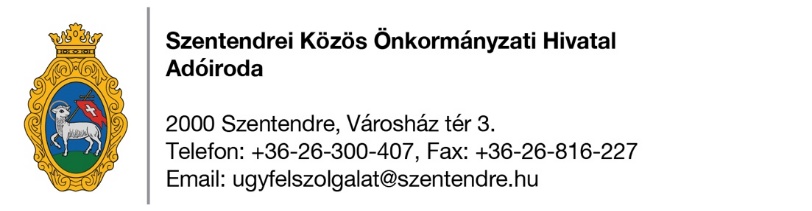 „TALAJTERHELÉSI DÍJ” BEVALLÁSÁNAK NYOMTATVÁNYA: ………… adóév(A környezetterhelési díjról szóló 2003. évi LXXXIX. Törvény felhatalmazása alapján, valamint Szentendre Város Önkormányzat Képviselő –testületének 21/2013. (VI.14.) sz. rendeletének felhatalmazása alapján.) A bevallás benyújtásának, befizetésének határideje: A tárgyévet követő év március 31.A befizetést teljesítheti: csekkel, átutalással (Talajterhelési Díj beszedési számla: 11784009-15731292-03920000I. A díjfizető /kibocsátó/:IV. díjfizetéssel kapcsolatos adatok:Kijelentem, hogy a fenti adatok a valóságnak mindenben megfelelnek!Kelt:______________............ év………………..hó…….nap                                                                Aláírás:Neve:Születési helye, ideje:Anyja születési család és utóneve:Adóazonosító jel:Lakcíme:Levelezési címe:Telefonszáma:II. A fogyasztási hely adatai: Címeszáma:III. Az ingatlan tulajdonosának(Akkor kell kitölteni, ha nem azonos a díjfizetővel)Neve:Születési helye, ideje:Anyja születési család és utóneve:Levelezési címe:1.A felhasznált (vízmérő alapján mért) vízmennyiség m32. Külön jogszabály alapján a locsolásra felhasznált vízmennyiség (max.: 10%)m33. Mentes vízmennyiség:a fogyasztási helyen, műszakilag a közcsatornára rákötés nem lehetséges (a DMRV által kiadott igazolás szükséges) a fogyasztási helyen van saját kiépített bio- zárt emésztőrendszer (igazolás- műszaki tervdokumentáció- szükséges)m3m34. A talajterhelési díj alapja csökkenthető:kizárólag csak kerti csap található (a DMRV által kiadott - locsoló óra mérő - igazolás szükséges)Szennyvízszállításra feljogosított szervezet által igazoltan elszállított szennyvíz mennyisége:a fogyasztási helyen a jelentős fogyasztás miatt,- csőtörés történt (a DMRV ZRT. által kiadott igazolás szükséges)a vizet kizárólag építkezés céljára használta és a fogyasztási helyen még nincs kiépített közcsatorna (igazolás/ E napló/építési, /használatba vételi engedély szükséges)m3m3m3m35 A talajterhelési díj alapja (1.sor csökkentve a 2.;3.;4. sorok összegével):6. A talajterhelési díj egységmértéke: 1200.-Ft/m37. Területérzékenységi szorzó: (Az önkormányzati adóhatóságnak kell előzetesen beírni!)38. A talajterhelési díj mértéke:3600.-Ft/m39.. Fizetendő talajterhelési díj: ( az 5. sor szorozva 3600 Ft - tal) Ft.